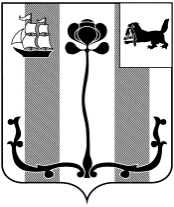 Российская ФедерацияИркутская областьАДМИНИСТРАЦИЯ ШЕЛЕХОВСКОГО МУНИЦИПАЛЬНОГО РАЙОНАП О С Т А Н О В Л Е Н И ЕОт ______________ № __________О внесении изменений впостановление Администрации Шелеховского муниципальногорайона от 30.06.2017 № 291-паВ целях приведения в соответствие с действующим законодательством муниципальных правовых актов Шелеховского района, в соответствии с Земельным кодексом Российской Федерации, Федеральным законом от 27 июля 2010 года № 210-ФЗ «Об организации предоставления государственных и муниципальных услуг», руководствуясь ст. ст. 30, 31, 34, 35 Устава Шелеховского района, Администрация Шелеховского муниципального районаП О С Т А Н О В Л Я Е Т:Внести в Административный регламент предоставления муниципальной услуги «Перераспределение земель и (или) земельных участков», утвержденный постановлением Администрации Шелеховского муниципального района от 30.06.2017 № 291-па «Об утверждении следующие изменения:1) пункт 7 дополнить подпунктом 5 следующего содержания:«5) через федеральную государственную информационную систему «Единый портал государственный и муниципальных услуг (функций) в информационно - телекоммуникационной сети «Интернет»» (https://www.gosuslugi.ru/) (далее – ЕПГУ).»;2) подпункт «в» пункта 13 изложить в следующей редакции:«в) На ЕПГУ.»;3) пункт 22 изложить в следующей редакции:«22. В предоставлении муниципальной услуги участвуют:1) Федеральная служба государственной регистрации, кадастра и картографии или ее территориальный орган или территориальный отдел территориального органа Федеральной службы государственной регистрации, кадастра и картографии (далее – Росреестр);2) Федеральная налоговая служба или ее территориальный орган;3) министерство лесного комплекса Иркутской области.»;4) пункт 27 изложить в следующей редакции:«27. В случае направления в соответствии с пунктом 88.3 настоящего административного регламента схемы расположения земельного участка на кадастровом плане территории, предусматривающей образование земельного участка из земель, государственная собственность на которые не разграничена, приложенной к заявлению о перераспределении земельных участков, в министерство лесного комплекса Иркутской области срок, установленный в пункте 24 настоящего административного регламента,   может быть продлен, но не более чем до 45 календарных дней со дня поступления заявления о перераспределении земельных участков в уполномоченный орган.»;5) пункт 28 изложить в следующей редакции:«28. Перечень нормативных правовых актов, регулирующих предоставление муниципальной услуги (с указанием их реквизитов и источников официального опубликования), размещается на официальном сайте Администрации Шелеховского муниципального района в информационно-телекоммуникационной сети «Интернет», на ЕПГУ.»;6) заголовок главы 6 раздела II изложить в следующей редакции:«6. Исчерпывающий перечень документов, необходимых
в соответствии с нормативными правовыми актами для предоставления муниципальной услуги и услуг, которые являются необходимыми
и обязательными для предоставления муниципальной услуги, подлежащих представлению заявителем или его представителем, способы их получения заявителем или его представителем, в том числе в электронной форме, порядок их представления»;7) подпункт 1 пункта 29 дополнить абзацами 9, 10 следующего содержания:«В случае направления заявления посредством ЕПГУ формирование заявления осуществляется посредством заполнения интерактивной формы на ЕПГУ без необходимости дополнительной подачи заявления в какой-либо иной форме;В заявлении также указывается один из следующих способов получения результата предоставления муниципальной услуги:а) получить лично в уполномоченном органе;б) в форме электронного документа в личном кабинете на ЕПГУ;в) почтовое отправление с уведомлением о вручении.»;8) дополнить пунктом 30.1 следующего содержания:«30.1 Заявитель или его представитель направляет заявление и документы, указанные в пункте 29 настоящего административного регламента, одним из следующих способов:1) путем личного обращения в Администрацию;2) через организации почтовой связи. В этом случае документы представляются в копиях, заверенных нотариусом или должностным лицом, уполномоченным в соответствии с законодательством на совершение нотариальных действий или органом (должностным лицом), уполномоченным на выдачу соответствующего документа;3) через личный кабинет на ЕПГУ.»;9) пункты 46, 47 изложить в следующей редакции:«46. Прием заявлений и документов, необходимых для предоставления муниципальной услуги, представленных заявителем, производят сотрудники, осуществляющие предоставления муниципальной услуги, после чего, заявление и приложенные к нему документы подлежат регистрации в отделе по контролю и делопроизводству в течении одного рабочего дня.47. Регистрация заявления и документов, предоставленных заявителем или его представителем, посредством ЕПГУ, осуществляется автоматизировано, путем присвоения указанным документам входящего номера с указанием даты получения.» 10) пункт 61 дополнить подпунктом 5 следующего содержания:«5) возможность получения заявителем уведомлений о предоставлении муниципальной услуги с помощью ЕПГУ.»;11) дополнить пунктами 66.1, 66.2 следующего содержания:«66.1 возможность получения информации о ходе предоставления муниципальной услуги в порядке, установленном подпунктами 5-14 настоящего административного регламента.66.2 муниципальная услуга по экстерриториальному принципу не осуществляется.»;12) главу 17 изложить в следующей редакции:«17. Иные требования, в том числе учитывающие особенности предоставления муниципальной услуги в МФЦ, особенности предоставления муниципальной услуги по экстерриториальному принципу и особенности предоставления муниципальной услуги в электронной форме»;13) пункт 67 изложить в следующей редакции:«67. Доступ к информации о сроках и порядке предоставления муниципальной услуги, размещенной на Портале, осуществляется без выполнения заявителем каких-либо требований, в том числе без использования программного обеспечения, установка которого на технические средства заявителя требует заключения лицензированного или иного соглашения с правообладателем программного обеспечения, предусматривающего взимание платы, регистрацию или авторизацию заявителя или предоставление им персональных данных.»;14) пункт 68 изложить в следующей редакции:«68. В случае направления заявления и прилагаемых к нему документов посредством Портала заявитель или его представитель, прошедший процедуру регистрации, идентификации и аутентификации с использованием Единой системы идентификации и аутентификации, заполняет соответствующую форму заявления с использованием интерактивной формы в электронном виде.»;15) дополнить пунктами 68.1, 68.2, 68.3 следующего содержания:«68.1 Документы, прилагаемые к заявлению, представляемые в электронной форме, направляются в следующих формата:а) xml – для документов, в отношении которых утверждены формы и требования по формированию электронных документов в виде файлов в формате xml;б) doc, docx, odt для документов с текстовым содержанием, не включающим формулы; в) pdf, jpg, jpeg – для документов с текстовым содержанием, в том числе включающих формулы и (или) графические изображения, а также документов с графическим содержанием.68.2 В случае если оригиналы документов, прилагаемых к заявлению, выданы и подписаны уполномоченным органом на бумажном носителе, допускается формирование таких документов, предоставляемых в электронной форме, путем сканирования непосредственно с оригинала документа (использование копий не допускается), которое осуществляется с сохранением ориентации оригинала документа в разрешении 300 - 500 dpi (масштаб 1:1) и всех аутентичных признаков подлинности (графической подписи лица, печати, углового штампа бланка), с использованием следующих режимов: «черно-белый» (при отсутствии в документе графических изображений и (или) цветного текста); «оттенки серого» (при наличии в документе графических изображений, отличных от цветного графического изображения); «цветной» или «режим полной цветопередачи» (при наличии в документе цветных графических изображений либо цветного текста). Количество файлов должно соответствовать количеству документов, каждый из которых содержит текстовую и (или) графическую информацию.68.3 Документы, прилагаемые заявителем к заявлению, прилагаемые в электронной форме, должны обеспечивать возможность идентифицировать документ и количество листов в документе.Документы, подлежащие представлению в форматах xls, xlsx или ods, формируются в виде отдельного документа, предоставляемого в электронной форме.»;16) название раздела III. изложить в следующей редакции:«III. Состав, последовательность и сроки выполнения административных процедур, требования к порядку их выполнения, в том числе особенности выполнения административных процедур в МФЦ, в электронной форме»;17) пункт 69 дополнить подпунктами 5, 6, 7 следующего содержания:«5) согласование с министерством лесного комплекса Иркутской области схемы расположения земельного участка на кадастровом плане территории, предусматривающей образование земельного участка из земель, государственная собственность на которые не разграничена;6) рассмотрение уведомления об осуществлении государственного кадастрового учета земельных участков;7) выдача (направление) заявителю или его представителю результата муниципальной услуги, уведомления о возврате заявления и приложенных к нему документов или уведомления о продлении срока предоставления муниципальной услуги.»;18) пункт 70 признать утратившим силу;19) пункт 71 дополнить подпунктом 3 следующего содержания:«3) через ЕПГУ.»;20) дополнить административный регламент пунктом 72.1 следующего содержания:«Сотрудник, осуществляющий предоставление муниципальной услуги, является ответственным за прем заявлений и документов, необходимых для предоставления муниципальной услуги, от заявителя или его представителя, проверяет наличие электронных заявлений, поступивших через ЕПГУ, с периодом не реже 2-х раз в день.»;21) дополнить административный регламент пунктом 75.1 следующего содержания:«В случае направления заявления и приложенных к нему документов в электронной форме посредством ЕПГУ, вне рабочего времени уполномоченного органа либо в выходной, нерабочий праздничный день, днем поступления заявления считается 1-ый рабочий день, следующего за днем направления указанного заявления.»;17) дополнить главой 3.1 следующего содержания:«3.1 Согласование с министерством лесного комплекса Иркутской области схемы расположения земельного участка на кадастровом плане территории, предусматривающей образование земельного участка из земель, государственная собственность на которые не разграничена  88.1 Основанием для начала административной процедуры является принятие сотрудником уполномоченного органа, ответственным за предоставление муниципальной услуги, решения о принятии заявления, к которому приложена схема расположения земельного участка на кадастровом плане территории, предусматривающая образование земельного участка из земель, государственная собственность на которые не разграничена, к рассмотрению.88.2 Сотрудник уполномоченного органа, ответственный за предоставление муниципальной услуги, рассматривает приложенную к заявлению схему расположения земельного участка на кадастровом плане территории на предмет наличия обстоятельств, предусмотренных пунктом 10 статьи 3.5 Федерального закона от 25.10.2001 № 137-ФЗ «О введении в действие Земельного кодекса Российской Федерации», не позднее 1-ого рабочего дня, следующего за днем принятия решения о принятии заявления, к которому  приложена схема расположения земельного участка на кадастровом плане территории, предусматривающая образование земельного участка из земель, государственная собственность на которые не разграничена, к рассмотрению.88.3 Сотрудник уполномоченного органа, ответственный за предоставление муниципальной услуги, установив отсутствие обстоятельств, предусмотренных пунктом 10 статьи 3.5 Федерального закона от 25.10.2001 № 137-ФЗ «О введении в действие Земельного кодекса Российской Федерации», в течение 10 календарных дней со дня поступления в уполномоченный орган заявления, к которому приложена схема расположения земельного участка на кадастровом плане территории, предусматривающая образование земельного участка из земель, государственная собственность на которые не разграничена, формирует и направляет в министерство лесного комплекса Иркутской области запрос о согласовании схемы  расположения земельного участка на кадастровом плане территории (далее – запрос о согласовании схемы).88.4 В случае, если до истечения срока, установленного в пункте 24 настоящего административного регламента, осталось менее 3 календарных дней и ответ на запрос о согласовании схемы не поступил в уполномоченный орган, сотрудник, ответственный за предоставление муниципальной услуги, принимает решение о продлении срока, указанного в пункте 24 настоящего административного регламента, не более чем до 45 календарных дней со дня поступления заявления, подготавливает уведомление о продлении срока предоставления муниципальной услуги и обеспечивает его подписание руководителем уполномоченного органа не позднее истечения срока, установленного в пункте 24 настоящего административного регламента.88.5 Не позднее одного рабочего дня со дня поступления ответа на запрос о согласовании схемы сотрудник, ответственный за предоставление муниципальной услуги, регистрирует полученный ответ на запрос о согласовании схемы в системе электронного документооборота «Дело».В случае непоступления в уполномоченный орган уведомления об отказе в согласовании схемы в срок, предусмотренный пунктом 4 статьи 3.5 Федерального закона от 25.10.2001 № 137-ФЗ «О введении в действие Земельного кодекса Российской Федерации», схема расположения земельного участка на кадастровом плане территории, предусматривающая образование земельного участка из земель, государственная собственность на которые не разграничена, считается согласованной, о чем сотрудник, ответственный за предоставление муниципальной услуги, делает об указанном обстоятельстве отметку в системе электронного документооборота «Дело».88.6 Результатом административной процедуры является поступление в уполномоченный орган уведомления о согласовании схемы расположения земельного участка на кадастровом плане территории или уведомления об отказе в согласовании схемы расположения земельного участка на кадастровом плане территории.88.7 Способом фиксации результата административной процедуры является фиксация факта поступления или непоступления уведомления о согласовании схемы расположения земельного участка на кадастровом плане территории или уведомления об отказе в согласовании схемы расположения земельного участка на кадастровом плане территории в системе электронного документооборота «Дело».»;18) подпункт 1 пункта 90 изложить в следующей редакции:«1) проверку наличия или отсутствия оснований для отказа в предоставлении муниципальной услуги, предусмотренных пунктом 39 настоящего административного регламента, в случае если запрос о согласовании схемы не направлялся – в течение 10 календарных дней со дня получения документов.В случае направления запроса о согласовании схемы – в течение 10 календарных дней со дня получения ответа на указанный запрос или истечения срока, предусмотренного пунктом 4 статьи 3.5 Федерального закона от 25.10.2001 № 137-ФЗ «О введении в действие Земельного кодекса Российской Федерации», но не позднее срока, установленного в пункте 24 настоящего административного регламента или в случае принятия решения о продлении срока предоставления муниципальной услуги, указанного в пункте 88.4 настоящего административного регламента, – не позднее срока, установленного в решении о продлении срока предоставления муниципальной услуги;»;19) пункт 94 изложить в следующей редакции:«94. Основанием для начала административной процедуры является получение сотрудником, ответственным за предоставление муниципальной услуги, документов, необходимых для предоставления муниципальной услуги, указанных в пункте 29 настоящего административного регламента, а в случае направления запроса о согласовании схемы – также ответа на указанный запрос или истечение срока, предусмотренного пунктом 4 статьи 3.5 Федерального закона от 25.10.2001 № 137-ФЗ «О введении в действие Земельного кодекса Российской Федерации.»;20) Приложение 2 признать утратившим силу.2. Настоящее постановление подлежит официальному опубликованию в газете «Шелеховский вестник» и размещению на официальном сайте Администрации Шелеховского муниципального района в информационно-телекоммуникационной сети «Интернет».Мэр Шелеховскогомуниципального района							     М.Н. Модин